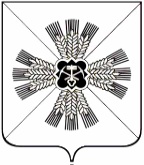 КЕМЕРОВСКАЯ ОБЛАСТЬ      ПРОМЫШЛЕННОВСКИЙ МУНИЦИПАЛЬНЫЙ РАЙОНАДМИНИСТРАЦИЯПУШКИНСКОГО СЕЛЬСКОГО ПОСЕЛЕНИЯПОСТАНОВЛЕНИЕ      от «18» мая 2018г. №  23-п                                                                                  Об утверждении списканевостребованных земельных долей         В соответствии с пунктом 7 статьи 12.1   Федерального  закона от 24.07.2002  № 101-ФЗ «Об обороте земель сельскохозяйственного назначения»:         1. Утвердить список невостребованных земельных долей по Пушкинскому сельскому поселению: с.Краснинское (земли АО «Краснинское»)         -      Секачев Алексей Родионович, 01.04.1934 г.р.         -      Логунов Сергей Михайлович, 13.03.1961 г.р         2. Настоящее постановление подлежит обнародованию на информационном стенде администрации Пушкинского сельского поселения и размещению  в информационно-телекоммуникационной сети Интернет.    3.    Контроль за исполнением настоящего постановления оставляю за собой                       ГлаваПушкинского сельского поселения                                     Г.А. Багрыч